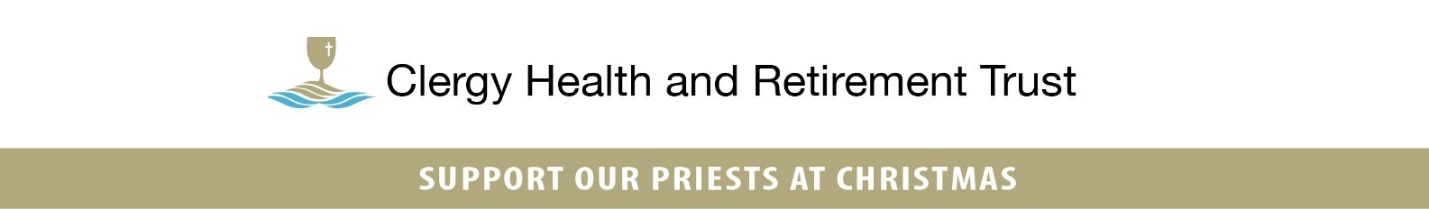 Anuncios de misasGaudete Domingo 							                                                   Diciembre 13/12Cada Navidad, las colectas parroquiales benefician al Fiduciario de la salud y la jubilación del clero, que se preocupa por la salud y el bienestar de nuestros sacerdotes en buen estado de salud. Al apoyar la colecta, usted puede mostrar su apreciación por los sacerdotes que han cambiado su vida, la vida de nuestra parroquia y la vida de innumerables personas en nuestra comunidad. Consulte el boletín de esta semana para saber cómo hacer su donación hoy.Cuarto domingo de Adviento                                                                                                                               Diciembre 19/20 La próxima colecta navideña beneficiará al Fiduciario de la salud y la jubilación del clero, que se preocupa por la salud y el bienestar de nuestros 536 sacerdotes activos y mayores en buen estado de salud. Ya sea dentro de nuestras comunidades parroquiales o en la comunidad en general, nuestros sacerdotes marcan la diferencia cada días. Si puede, considere hacer un generoso obsequio a la colecta de Navidad de este año. Gracias de antemano.Nochebuena / Navidad                                                                                                                                           Diciembre 24/25                                   La colecta de hoy beneficiará al Fiduciario de la salud y la jubilación del clero, que se preocupa por la salud y el bienestar de nuestros 536 sacerdotes activos y mayores en buen estado de salud. Al apoyar esta colecta, está ayudando a garantizar que nuestros sacerdotes activos reciban la atención que necesitan para continuar su importante trabajo y que nuestros sacerdotes mayores puedan vivir en comunidad con acceso a una atención de calidad. Esta colecta es una de las fuentes principales de financiación para el Fiduciario y su generosidad es muy apreciada.REZOS DE LOS FIELES PARA LAS MISAS DE NOCHEBUENA / NAVIDAD:
Por la salud y el bienestar de todos nuestros sacerdotes en activo, que nos sirven incansable y desinteresadamente. Que puedan continuar fortaleciendo nuestras comunidades al traer la presencia de Cristo a aquellos con los que se cruzan y que sepan de nuestro aprecio por todo lo que hacen para enriquecer nuestras vidas y las vidas de tantos otros, especialmente durante tiempos difíciles. Por nuestros 202 sacerdotes diocesanos mayores que han entregado su vida al servicio de los fieles de nuestra Archidiócesis. Que conozcan el amor y el aprecio que sienten aquellos cuyas vidas impactaron, y que Dios los bendiga por sus vocaciones.Primer domingo de Navidad                                                                                                                                Diciembre 26/27     En nombre de nuestros sacerdotes en buen estado de salud, gracias por su apoyo a la colecta de Navidad para el Fiduciario de jubilación y salud del clero. Si se perdió la colecta, aún puede hacer su donación. Consulte el boletín de esta semana para saber cómo hacer su donación hoy.